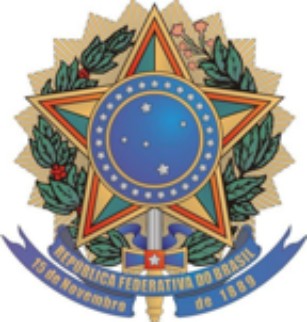 INSTITUTO NACIONAL DE COLONIZAÇÃO E REFORMA AGRÁRIA - INCRAA União, por meio do Instituto Nacional de Colonização e Reforma Agrária, na qualidade de OUTORGANTE, com fundamento na legislação federal e após regular procedimento administrativo que atesta o atendimento de todos os requisitos legais necessários à expedição de título de domínio, por este ato aliena à(ao) OUTORGADA(O), qualificado no quadro 03, o imóvel descrito no quadro 05, por meio do presente TÍTULO DE DOMÍNIO, estando o imóvel devidamente QUITADO. O OUTORGANTE transmite a(ao) OUTORGADA(O) a propriedade plena do imóvel descrito no quadro 05 deste instrumento, nos termos da legislação específica. Em consequência da outorgada do presente título, o beneficiário, ciente do que contém o artigo 5° do Decreto-Lei no 1.942, de 31 de maio de 1982, renúncia por si, seu cônjuge, herdeiros ou sucessores, a qualquer eventual direito ou pretensão de reparação por parte da União, Estado do Paraná ou Município. O presente TÍTULO tem plena forca e validade de escritura pública, a teor do art. 7º, do Decreto-lei no 2.375, de 24 de novembro de 1987 não sendo admitidas rasuras ou correções, aceitando o OUTORGADO, expressamente, as cláusulas dele constantes.OUTORGANTENOME DO OUTORGADO 1                                                                      NOME DO OUTORGADO 2RG:                                                                                                               RG:CPF:                                                                                                             CPF:NOME DA TESTEMUNHA:                                                                         NOME DA TESTEMUNHA:RG:                                                                                                                  RG:CPF:                                                                                                                CPF:01 – CARACTERÍSTICAS DO TÍTULO ESPÉCIE:TÍTULO DE DOMÍNIO 01 – CARACTERÍSTICAS DO TÍTULO ESPÉCIE:TÍTULO DE DOMÍNIO 01 – CARACTERÍSTICAS DO TÍTULO ESPÉCIE:TÍTULO DE DOMÍNIO 01 – CARACTERÍSTICAS DO TÍTULO ESPÉCIE:TÍTULO DE DOMÍNIO 01 – CARACTERÍSTICAS DO TÍTULO ESPÉCIE:TÍTULO DE DOMÍNIO 01 – CARACTERÍSTICAS DO TÍTULO ESPÉCIE:TÍTULO DE DOMÍNIO 01 – CARACTERÍSTICAS DO TÍTULO ESPÉCIE:TÍTULO DE DOMÍNIO 01 – CARACTERÍSTICAS DO TÍTULO ESPÉCIE:TÍTULO DE DOMÍNIO 01 – CARACTERÍSTICAS DO TÍTULO ESPÉCIE:TÍTULO DE DOMÍNIO 01 – CARACTERÍSTICAS DO TÍTULO ESPÉCIE:TÍTULO DE DOMÍNIO 01 – CARACTERÍSTICAS DO TÍTULO ESPÉCIE:TÍTULO DE DOMÍNIO 01 – CARACTERÍSTICAS DO TÍTULO ESPÉCIE:TÍTULO DE DOMÍNIO 01 – CARACTERÍSTICAS DO TÍTULO ESPÉCIE:TÍTULO DE DOMÍNIO 01 – CARACTERÍSTICAS DO TÍTULO ESPÉCIE:TÍTULO DE DOMÍNIO 01 – CARACTERÍSTICAS DO TÍTULO ESPÉCIE:TÍTULO DE DOMÍNIO 01 – CARACTERÍSTICAS DO TÍTULO ESPÉCIE:TÍTULO DE DOMÍNIO 01 – CARACTERÍSTICAS DO TÍTULO ESPÉCIE:TÍTULO DE DOMÍNIO 01 – CARACTERÍSTICAS DO TÍTULO ESPÉCIE:TÍTULO DE DOMÍNIO 01 – CARACTERÍSTICAS DO TÍTULO ESPÉCIE:TÍTULO DE DOMÍNIO Nº DO TÍTULOPR2022xxxxxNº DO TÍTULOPR2022xxxxxNº DO TÍTULOPR2022xxxxxNº DO TÍTULOPR2022xxxxxNº DO TÍTULOPR2022xxxxxNº DO TÍTULOPR2022xxxxxDATADATALOCAL DE EMISSÃOBRASILIALOCAL DE EMISSÃOBRASILIALOCAL DE EMISSÃOBRASILIAUFDFUFDFUFDFUFDFUFDFPROCESSO ADMINISTRATIVOPROCESSO ADMINISTRATIVOPROCESSO ADMINISTRATIVO02 – OUTORGANTEINSTITUTO NACIONAL DE COLONIZAÇÃO E REFORMA AGRÁRIA – INCRA, autarquia federal criada pelo Decreto-lei n° 1.110, de 9 de julho de 1970, alterado pela Lei n° 7.231, de 23 de outubro de 1984, CNPJ n° 00.375.972/0001-60, sede e jurisdição em todo território nacional.02 – OUTORGANTEINSTITUTO NACIONAL DE COLONIZAÇÃO E REFORMA AGRÁRIA – INCRA, autarquia federal criada pelo Decreto-lei n° 1.110, de 9 de julho de 1970, alterado pela Lei n° 7.231, de 23 de outubro de 1984, CNPJ n° 00.375.972/0001-60, sede e jurisdição em todo território nacional.02 – OUTORGANTEINSTITUTO NACIONAL DE COLONIZAÇÃO E REFORMA AGRÁRIA – INCRA, autarquia federal criada pelo Decreto-lei n° 1.110, de 9 de julho de 1970, alterado pela Lei n° 7.231, de 23 de outubro de 1984, CNPJ n° 00.375.972/0001-60, sede e jurisdição em todo território nacional.02 – OUTORGANTEINSTITUTO NACIONAL DE COLONIZAÇÃO E REFORMA AGRÁRIA – INCRA, autarquia federal criada pelo Decreto-lei n° 1.110, de 9 de julho de 1970, alterado pela Lei n° 7.231, de 23 de outubro de 1984, CNPJ n° 00.375.972/0001-60, sede e jurisdição em todo território nacional.02 – OUTORGANTEINSTITUTO NACIONAL DE COLONIZAÇÃO E REFORMA AGRÁRIA – INCRA, autarquia federal criada pelo Decreto-lei n° 1.110, de 9 de julho de 1970, alterado pela Lei n° 7.231, de 23 de outubro de 1984, CNPJ n° 00.375.972/0001-60, sede e jurisdição em todo território nacional.02 – OUTORGANTEINSTITUTO NACIONAL DE COLONIZAÇÃO E REFORMA AGRÁRIA – INCRA, autarquia federal criada pelo Decreto-lei n° 1.110, de 9 de julho de 1970, alterado pela Lei n° 7.231, de 23 de outubro de 1984, CNPJ n° 00.375.972/0001-60, sede e jurisdição em todo território nacional.02 – OUTORGANTEINSTITUTO NACIONAL DE COLONIZAÇÃO E REFORMA AGRÁRIA – INCRA, autarquia federal criada pelo Decreto-lei n° 1.110, de 9 de julho de 1970, alterado pela Lei n° 7.231, de 23 de outubro de 1984, CNPJ n° 00.375.972/0001-60, sede e jurisdição em todo território nacional.02 – OUTORGANTEINSTITUTO NACIONAL DE COLONIZAÇÃO E REFORMA AGRÁRIA – INCRA, autarquia federal criada pelo Decreto-lei n° 1.110, de 9 de julho de 1970, alterado pela Lei n° 7.231, de 23 de outubro de 1984, CNPJ n° 00.375.972/0001-60, sede e jurisdição em todo território nacional.02 – OUTORGANTEINSTITUTO NACIONAL DE COLONIZAÇÃO E REFORMA AGRÁRIA – INCRA, autarquia federal criada pelo Decreto-lei n° 1.110, de 9 de julho de 1970, alterado pela Lei n° 7.231, de 23 de outubro de 1984, CNPJ n° 00.375.972/0001-60, sede e jurisdição em todo território nacional.02 – OUTORGANTEINSTITUTO NACIONAL DE COLONIZAÇÃO E REFORMA AGRÁRIA – INCRA, autarquia federal criada pelo Decreto-lei n° 1.110, de 9 de julho de 1970, alterado pela Lei n° 7.231, de 23 de outubro de 1984, CNPJ n° 00.375.972/0001-60, sede e jurisdição em todo território nacional.02 – OUTORGANTEINSTITUTO NACIONAL DE COLONIZAÇÃO E REFORMA AGRÁRIA – INCRA, autarquia federal criada pelo Decreto-lei n° 1.110, de 9 de julho de 1970, alterado pela Lei n° 7.231, de 23 de outubro de 1984, CNPJ n° 00.375.972/0001-60, sede e jurisdição em todo território nacional.02 – OUTORGANTEINSTITUTO NACIONAL DE COLONIZAÇÃO E REFORMA AGRÁRIA – INCRA, autarquia federal criada pelo Decreto-lei n° 1.110, de 9 de julho de 1970, alterado pela Lei n° 7.231, de 23 de outubro de 1984, CNPJ n° 00.375.972/0001-60, sede e jurisdição em todo território nacional.02 – OUTORGANTEINSTITUTO NACIONAL DE COLONIZAÇÃO E REFORMA AGRÁRIA – INCRA, autarquia federal criada pelo Decreto-lei n° 1.110, de 9 de julho de 1970, alterado pela Lei n° 7.231, de 23 de outubro de 1984, CNPJ n° 00.375.972/0001-60, sede e jurisdição em todo território nacional.02 – OUTORGANTEINSTITUTO NACIONAL DE COLONIZAÇÃO E REFORMA AGRÁRIA – INCRA, autarquia federal criada pelo Decreto-lei n° 1.110, de 9 de julho de 1970, alterado pela Lei n° 7.231, de 23 de outubro de 1984, CNPJ n° 00.375.972/0001-60, sede e jurisdição em todo território nacional.02 – OUTORGANTEINSTITUTO NACIONAL DE COLONIZAÇÃO E REFORMA AGRÁRIA – INCRA, autarquia federal criada pelo Decreto-lei n° 1.110, de 9 de julho de 1970, alterado pela Lei n° 7.231, de 23 de outubro de 1984, CNPJ n° 00.375.972/0001-60, sede e jurisdição em todo território nacional.02 – OUTORGANTEINSTITUTO NACIONAL DE COLONIZAÇÃO E REFORMA AGRÁRIA – INCRA, autarquia federal criada pelo Decreto-lei n° 1.110, de 9 de julho de 1970, alterado pela Lei n° 7.231, de 23 de outubro de 1984, CNPJ n° 00.375.972/0001-60, sede e jurisdição em todo território nacional.02 – OUTORGANTEINSTITUTO NACIONAL DE COLONIZAÇÃO E REFORMA AGRÁRIA – INCRA, autarquia federal criada pelo Decreto-lei n° 1.110, de 9 de julho de 1970, alterado pela Lei n° 7.231, de 23 de outubro de 1984, CNPJ n° 00.375.972/0001-60, sede e jurisdição em todo território nacional.02 – OUTORGANTEINSTITUTO NACIONAL DE COLONIZAÇÃO E REFORMA AGRÁRIA – INCRA, autarquia federal criada pelo Decreto-lei n° 1.110, de 9 de julho de 1970, alterado pela Lei n° 7.231, de 23 de outubro de 1984, CNPJ n° 00.375.972/0001-60, sede e jurisdição em todo território nacional.02 – OUTORGANTEINSTITUTO NACIONAL DE COLONIZAÇÃO E REFORMA AGRÁRIA – INCRA, autarquia federal criada pelo Decreto-lei n° 1.110, de 9 de julho de 1970, alterado pela Lei n° 7.231, de 23 de outubro de 1984, CNPJ n° 00.375.972/0001-60, sede e jurisdição em todo território nacional.03 – OUTORGADO (1):03 – OUTORGADO (1):03 – OUTORGADO (1):03 – OUTORGADO (1):03 – OUTORGADO (1):03 – OUTORGADO (1):03 – OUTORGADO (1):03 – OUTORGADO (1):03 – OUTORGADO (1):03 – OUTORGADO (1):03 – OUTORGADO (1):03 – OUTORGADO (1):03 – OUTORGADO (1):03 – OUTORGADO (1):ESTADO CIVILESTADO CIVILESTADO CIVILESTADO CIVILESTADO CIVILNACIONALIDADENACIONALIDADENACIONALIDADECPF/CNPJCPF/CNPJCPF/CNPJDATA DO NASCIMENTODATA DO NASCIMENTODATA DO NASCIMENTODATA DO NASCIMENTODATA DO NASCIMENTODATA DO NASCIMENTODATA DE CASAMENTODATA DE CASAMENTODATA DE CASAMENTODATA DE CASAMENTODATA DE CASAMENTOREGIME DE BENSREGIME DE BENSNATURALIDADENATURALIDADENATURALIDADENATURALIDADENATURALIDADENATURALIDADENATURALIDADEUFUFUFN° RG/ N° DOCUMENTON° RG/ N° DOCUMENTON° RG/ N° DOCUMENTON° RG/ N° DOCUMENTON° RG/ N° DOCUMENTON° RG/ N° DOCUMENTON° RG/ N° DOCUMENTOORGÃO EXPEDIDOR RGORGÃO EXPEDIDOR RGPROFISSÃO / ATIVIDADE PRINCIPALPROFISSÃO / ATIVIDADE PRINCIPALPROFISSÃO / ATIVIDADE PRINCIPALPROFISSÃO / ATIVIDADE PRINCIPALPROFISSÃO / ATIVIDADE PRINCIPALDOMICÍLIODOMICÍLIODOMICÍLIODOMICÍLIODOMICÍLIODOMICÍLIODOMICÍLIODOMICÍLIODOMICÍLIODOMICÍLIODOMICÍLIODOMICÍLIODOMICÍLIODOMICÍLIOOUTORGADO (2):OUTORGADO (2):OUTORGADO (2):OUTORGADO (2):OUTORGADO (2):OUTORGADO (2):OUTORGADO (2):OUTORGADO (2):OUTORGADO (2):OUTORGADO (2):OUTORGADO (2):OUTORGADO (2):OUTORGADO (2):OUTORGADO (2):ESTADO CIVILESTADO CIVILESTADO CIVILESTADO CIVILESTADO CIVILNACIONALIDADENACIONALIDADENACIONALIDADECPF/CNPJCPF/CNPJCPF/CNPJDATA DO NASCIMENTODATA DO NASCIMENTODATA DO NASCIMENTODATA DO NASCIMENTODATA DO NASCIMENTODATA DO NASCIMENTODATA DE CASAMENTODATA DE CASAMENTODATA DE CASAMENTODATA DE CASAMENTODATA DE CASAMENTOREGIME DE BENSREGIME DE BENSNATURALIDADENATURALIDADENATURALIDADENATURALIDADENATURALIDADENATURALIDADENATURALIDADEUFUFUFN° RG/ N° DOCUMENTON° RG/ N° DOCUMENTON° RG/ N° DOCUMENTON° RG/ N° DOCUMENTON° RG/ N° DOCUMENTON° RG/ N° DOCUMENTON° RG/ N° DOCUMENTOORGÃO EXPEDIDOR RGORGÃO EXPEDIDOR RGPROFISSÃO / ATIVIDADE PRINCIPALPROFISSÃO / ATIVIDADE PRINCIPALPROFISSÃO / ATIVIDADE PRINCIPALPROFISSÃO / ATIVIDADE PRINCIPALPROFISSÃO / ATIVIDADE PRINCIPALDOMICÍLIODOMICÍLIODOMICÍLIODOMICÍLIODOMICÍLIODOMICÍLIODOMICÍLIODOMICÍLIODOMICÍLIODOMICÍLIODOMICÍLIODOMICÍLIODOMICÍLIODOMICÍLIO04 - FUNDAMENTAÇÃO LEGALArt.189 da Constituição Federal; Lei nº 4.504, de 30 de novembro de 1964; Lei nº 4.947, de 06 de abril de 1966; Lei nº 8.666, de 21 de junho de 1993; Decreto-Lei nº 1.942, de 31 de maio de 1982.04 - FUNDAMENTAÇÃO LEGALArt.189 da Constituição Federal; Lei nº 4.504, de 30 de novembro de 1964; Lei nº 4.947, de 06 de abril de 1966; Lei nº 8.666, de 21 de junho de 1993; Decreto-Lei nº 1.942, de 31 de maio de 1982.04 - FUNDAMENTAÇÃO LEGALArt.189 da Constituição Federal; Lei nº 4.504, de 30 de novembro de 1964; Lei nº 4.947, de 06 de abril de 1966; Lei nº 8.666, de 21 de junho de 1993; Decreto-Lei nº 1.942, de 31 de maio de 1982.04 - FUNDAMENTAÇÃO LEGALArt.189 da Constituição Federal; Lei nº 4.504, de 30 de novembro de 1964; Lei nº 4.947, de 06 de abril de 1966; Lei nº 8.666, de 21 de junho de 1993; Decreto-Lei nº 1.942, de 31 de maio de 1982.04 - FUNDAMENTAÇÃO LEGALArt.189 da Constituição Federal; Lei nº 4.504, de 30 de novembro de 1964; Lei nº 4.947, de 06 de abril de 1966; Lei nº 8.666, de 21 de junho de 1993; Decreto-Lei nº 1.942, de 31 de maio de 1982.04 - FUNDAMENTAÇÃO LEGALArt.189 da Constituição Federal; Lei nº 4.504, de 30 de novembro de 1964; Lei nº 4.947, de 06 de abril de 1966; Lei nº 8.666, de 21 de junho de 1993; Decreto-Lei nº 1.942, de 31 de maio de 1982.04 - FUNDAMENTAÇÃO LEGALArt.189 da Constituição Federal; Lei nº 4.504, de 30 de novembro de 1964; Lei nº 4.947, de 06 de abril de 1966; Lei nº 8.666, de 21 de junho de 1993; Decreto-Lei nº 1.942, de 31 de maio de 1982.04 - FUNDAMENTAÇÃO LEGALArt.189 da Constituição Federal; Lei nº 4.504, de 30 de novembro de 1964; Lei nº 4.947, de 06 de abril de 1966; Lei nº 8.666, de 21 de junho de 1993; Decreto-Lei nº 1.942, de 31 de maio de 1982.04 - FUNDAMENTAÇÃO LEGALArt.189 da Constituição Federal; Lei nº 4.504, de 30 de novembro de 1964; Lei nº 4.947, de 06 de abril de 1966; Lei nº 8.666, de 21 de junho de 1993; Decreto-Lei nº 1.942, de 31 de maio de 1982.04 - FUNDAMENTAÇÃO LEGALArt.189 da Constituição Federal; Lei nº 4.504, de 30 de novembro de 1964; Lei nº 4.947, de 06 de abril de 1966; Lei nº 8.666, de 21 de junho de 1993; Decreto-Lei nº 1.942, de 31 de maio de 1982.04 - FUNDAMENTAÇÃO LEGALArt.189 da Constituição Federal; Lei nº 4.504, de 30 de novembro de 1964; Lei nº 4.947, de 06 de abril de 1966; Lei nº 8.666, de 21 de junho de 1993; Decreto-Lei nº 1.942, de 31 de maio de 1982.04 - FUNDAMENTAÇÃO LEGALArt.189 da Constituição Federal; Lei nº 4.504, de 30 de novembro de 1964; Lei nº 4.947, de 06 de abril de 1966; Lei nº 8.666, de 21 de junho de 1993; Decreto-Lei nº 1.942, de 31 de maio de 1982.04 - FUNDAMENTAÇÃO LEGALArt.189 da Constituição Federal; Lei nº 4.504, de 30 de novembro de 1964; Lei nº 4.947, de 06 de abril de 1966; Lei nº 8.666, de 21 de junho de 1993; Decreto-Lei nº 1.942, de 31 de maio de 1982.04 - FUNDAMENTAÇÃO LEGALArt.189 da Constituição Federal; Lei nº 4.504, de 30 de novembro de 1964; Lei nº 4.947, de 06 de abril de 1966; Lei nº 8.666, de 21 de junho de 1993; Decreto-Lei nº 1.942, de 31 de maio de 1982.04 - FUNDAMENTAÇÃO LEGALArt.189 da Constituição Federal; Lei nº 4.504, de 30 de novembro de 1964; Lei nº 4.947, de 06 de abril de 1966; Lei nº 8.666, de 21 de junho de 1993; Decreto-Lei nº 1.942, de 31 de maio de 1982.04 - FUNDAMENTAÇÃO LEGALArt.189 da Constituição Federal; Lei nº 4.504, de 30 de novembro de 1964; Lei nº 4.947, de 06 de abril de 1966; Lei nº 8.666, de 21 de junho de 1993; Decreto-Lei nº 1.942, de 31 de maio de 1982.04 - FUNDAMENTAÇÃO LEGALArt.189 da Constituição Federal; Lei nº 4.504, de 30 de novembro de 1964; Lei nº 4.947, de 06 de abril de 1966; Lei nº 8.666, de 21 de junho de 1993; Decreto-Lei nº 1.942, de 31 de maio de 1982.04 - FUNDAMENTAÇÃO LEGALArt.189 da Constituição Federal; Lei nº 4.504, de 30 de novembro de 1964; Lei nº 4.947, de 06 de abril de 1966; Lei nº 8.666, de 21 de junho de 1993; Decreto-Lei nº 1.942, de 31 de maio de 1982.04 - FUNDAMENTAÇÃO LEGALArt.189 da Constituição Federal; Lei nº 4.504, de 30 de novembro de 1964; Lei nº 4.947, de 06 de abril de 1966; Lei nº 8.666, de 21 de junho de 1993; Decreto-Lei nº 1.942, de 31 de maio de 1982.NÚMERO DO ASSENTIMENTO CDN                                                                                                                                                                                                                  NÚMERO DO ASSENTIMENTO CDN                                                                                                                                                                                                                  NÚMERO DO ASSENTIMENTO CDN                                                                                                                                                                                                                  NÚMERO DO ASSENTIMENTO CDN                                                                                                                                                                                                                  NÚMERO DO ASSENTIMENTO CDN                                                                                                                                                                                                                  NÚMERO DO ASSENTIMENTO CDN                                                                                                                                                                                                                  NÚMERO DO ASSENTIMENTO CDN                                                                                                                                                                                                                  NÚMERO DO ASSENTIMENTO CDN                                                                                                                                                                                                                  NÚMERO DO ASSENTIMENTO CDN                                                                                                                                                                                                                  NÚMERO DO ASSENTIMENTO CDN                                                                                                                                                                                                                  NÚMERO DO ASSENTIMENTO CDN                                                                                                                                                                                                                  NÚMERO DO ASSENTIMENTO CDN                                                                                                                                                                                                                  NÚMERO DO ASSENTIMENTO CDN                                                                                                                                                                                                                  NÚMERO DO ASSENTIMENTO CDN                                                                                                                                                                                                                  NÚMERO DO ASSENTIMENTO CDN                                                                                                                                                                                                                  DATA DA PUBLICAÇÃODATA DA PUBLICAÇÃODATA DA PUBLICAÇÃODATA DA PUBLICAÇÃO05 - CARACTERÍSTICAS E CONFRONTAÇÕES DO IMÓVEL05 - CARACTERÍSTICAS E CONFRONTAÇÕES DO IMÓVEL05 - CARACTERÍSTICAS E CONFRONTAÇÕES DO IMÓVEL05 - CARACTERÍSTICAS E CONFRONTAÇÕES DO IMÓVEL05 - CARACTERÍSTICAS E CONFRONTAÇÕES DO IMÓVEL05 - CARACTERÍSTICAS E CONFRONTAÇÕES DO IMÓVEL05 - CARACTERÍSTICAS E CONFRONTAÇÕES DO IMÓVEL05 - CARACTERÍSTICAS E CONFRONTAÇÕES DO IMÓVEL05 - CARACTERÍSTICAS E CONFRONTAÇÕES DO IMÓVEL05 - CARACTERÍSTICAS E CONFRONTAÇÕES DO IMÓVEL05 - CARACTERÍSTICAS E CONFRONTAÇÕES DO IMÓVEL05 - CARACTERÍSTICAS E CONFRONTAÇÕES DO IMÓVEL05 - CARACTERÍSTICAS E CONFRONTAÇÕES DO IMÓVEL05 - CARACTERÍSTICAS E CONFRONTAÇÕES DO IMÓVEL05 - CARACTERÍSTICAS E CONFRONTAÇÕES DO IMÓVEL05 - CARACTERÍSTICAS E CONFRONTAÇÕES DO IMÓVEL05 - CARACTERÍSTICAS E CONFRONTAÇÕES DO IMÓVEL05 - CARACTERÍSTICAS E CONFRONTAÇÕES DO IMÓVEL05 - CARACTERÍSTICAS E CONFRONTAÇÕES DO IMÓVELIDENTIFICAÇÃO DO IMÓVELIDENTIFICAÇÃO DO IMÓVELIDENTIFICAÇÃO DO IMÓVELIDENTIFICAÇÃO DO IMÓVELIDENTIFICAÇÃO DO IMÓVELIDENTIFICAÇÃO DO IMÓVELIDENTIFICAÇÃO DO IMÓVELIDENTIFICAÇÃO DO IMÓVELIDENTIFICAÇÃO DO IMÓVELNÚMERO DO LOTENÚMERO DO LOTENÚMERO DO LOTENÚMERO DO LOTENÚMERO DO LOTEMUNICÍPIOMUNICÍPIOMUNICÍPIOMUNICÍPIOUFCÓDIGO DO IMÓVEL NO SNCRCÓDIGO DO IMÓVEL NO SNCRCÓDIGO DO IMÓVEL NO SNCRCÓDIGO DO IMÓVEL NO SNCRNÚMERO DE MÓDULOS FISCAISNÚMERO DE MÓDULOS FISCAISNÚMERO DE MÓDULOS FISCAISNÚMERO DE MÓDULOS FISCAISNÚMERO DE MÓDULOS FISCAISNÚMERO DE MÓDULOS FISCAISNÚMERO DE MÓDULOS FISCAISNÚMERO DE MÓDULOS FISCAISNÚMERO DE MÓDULOS FISCAISÁREA DO IMÓVEL (ha)ÁREA DO IMÓVEL (ha)ÁREA DO IMÓVEL (ha)ÁREA DO IMÓVEL (ha)ÁREA DO IMÓVEL (ha)ÁREA DO IMÓVEL (ha)ÁREA OUTORGADA POR EXTENSOÁREA OUTORGADA POR EXTENSOÁREA OUTORGADA POR EXTENSOÁREA OUTORGADA POR EXTENSOÁREA OUTORGADA POR EXTENSOÁREA OUTORGADA POR EXTENSOÁREA OUTORGADA POR EXTENSOÁREA OUTORGADA POR EXTENSOÁREA OUTORGADA POR EXTENSOÁREA OUTORGADA POR EXTENSOÁREA OUTORGADA POR EXTENSOÁREA OUTORGADA POR EXTENSOÁREA OUTORGADA POR EXTENSOÁREA OUTORGADA POR EXTENSOÁREA OUTORGADA POR EXTENSOÁREA OUTORGADA POR EXTENSOÁREA OUTORGADA POR EXTENSOÁREA OUTORGADA POR EXTENSOÁREA OUTORGADA POR EXTENSOCÓDIGO DA PARCELA NO SIGEF:CÓDIGO DA PARCELA NO SIGEF:CÓDIGO DA PARCELA NO SIGEF:CÓDIGO DA PARCELA NO SIGEF:CÓDIGO DA PARCELA NO SIGEF:CÓDIGO DA PARCELA NO SIGEF:CÓDIGO DA PARCELA NO SIGEF:CÓDIGO DA PARCELA NO SIGEF:CÓDIGO DA PARCELA NO SIGEF:RESPONSÁVEL TÉCNICORESPONSÁVEL TÉCNICORESPONSÁVEL TÉCNICORESPONSÁVEL TÉCNICORESPONSÁVEL TÉCNICOARTARTARTARTARTPLANTA E MEMORIAL DESCRITIVO EM ANEXO INTEGRAM O PRESENTE TÍTULO E DEVERÃO IGUALMENTE, COMPOR O REGISTRO DE IMÓVEL CORRESPONDENTEPLANTA E MEMORIAL DESCRITIVO EM ANEXO INTEGRAM O PRESENTE TÍTULO E DEVERÃO IGUALMENTE, COMPOR O REGISTRO DE IMÓVEL CORRESPONDENTEPLANTA E MEMORIAL DESCRITIVO EM ANEXO INTEGRAM O PRESENTE TÍTULO E DEVERÃO IGUALMENTE, COMPOR O REGISTRO DE IMÓVEL CORRESPONDENTEPLANTA E MEMORIAL DESCRITIVO EM ANEXO INTEGRAM O PRESENTE TÍTULO E DEVERÃO IGUALMENTE, COMPOR O REGISTRO DE IMÓVEL CORRESPONDENTEPLANTA E MEMORIAL DESCRITIVO EM ANEXO INTEGRAM O PRESENTE TÍTULO E DEVERÃO IGUALMENTE, COMPOR O REGISTRO DE IMÓVEL CORRESPONDENTEPLANTA E MEMORIAL DESCRITIVO EM ANEXO INTEGRAM O PRESENTE TÍTULO E DEVERÃO IGUALMENTE, COMPOR O REGISTRO DE IMÓVEL CORRESPONDENTEPLANTA E MEMORIAL DESCRITIVO EM ANEXO INTEGRAM O PRESENTE TÍTULO E DEVERÃO IGUALMENTE, COMPOR O REGISTRO DE IMÓVEL CORRESPONDENTEPLANTA E MEMORIAL DESCRITIVO EM ANEXO INTEGRAM O PRESENTE TÍTULO E DEVERÃO IGUALMENTE, COMPOR O REGISTRO DE IMÓVEL CORRESPONDENTEPLANTA E MEMORIAL DESCRITIVO EM ANEXO INTEGRAM O PRESENTE TÍTULO E DEVERÃO IGUALMENTE, COMPOR O REGISTRO DE IMÓVEL CORRESPONDENTEPLANTA E MEMORIAL DESCRITIVO EM ANEXO INTEGRAM O PRESENTE TÍTULO E DEVERÃO IGUALMENTE, COMPOR O REGISTRO DE IMÓVEL CORRESPONDENTEPLANTA E MEMORIAL DESCRITIVO EM ANEXO INTEGRAM O PRESENTE TÍTULO E DEVERÃO IGUALMENTE, COMPOR O REGISTRO DE IMÓVEL CORRESPONDENTEPLANTA E MEMORIAL DESCRITIVO EM ANEXO INTEGRAM O PRESENTE TÍTULO E DEVERÃO IGUALMENTE, COMPOR O REGISTRO DE IMÓVEL CORRESPONDENTEPLANTA E MEMORIAL DESCRITIVO EM ANEXO INTEGRAM O PRESENTE TÍTULO E DEVERÃO IGUALMENTE, COMPOR O REGISTRO DE IMÓVEL CORRESPONDENTEPLANTA E MEMORIAL DESCRITIVO EM ANEXO INTEGRAM O PRESENTE TÍTULO E DEVERÃO IGUALMENTE, COMPOR O REGISTRO DE IMÓVEL CORRESPONDENTEPLANTA E MEMORIAL DESCRITIVO EM ANEXO INTEGRAM O PRESENTE TÍTULO E DEVERÃO IGUALMENTE, COMPOR O REGISTRO DE IMÓVEL CORRESPONDENTEPLANTA E MEMORIAL DESCRITIVO EM ANEXO INTEGRAM O PRESENTE TÍTULO E DEVERÃO IGUALMENTE, COMPOR O REGISTRO DE IMÓVEL CORRESPONDENTEPLANTA E MEMORIAL DESCRITIVO EM ANEXO INTEGRAM O PRESENTE TÍTULO E DEVERÃO IGUALMENTE, COMPOR O REGISTRO DE IMÓVEL CORRESPONDENTEPLANTA E MEMORIAL DESCRITIVO EM ANEXO INTEGRAM O PRESENTE TÍTULO E DEVERÃO IGUALMENTE, COMPOR O REGISTRO DE IMÓVEL CORRESPONDENTEPLANTA E MEMORIAL DESCRITIVO EM ANEXO INTEGRAM O PRESENTE TÍTULO E DEVERÃO IGUALMENTE, COMPOR O REGISTRO DE IMÓVEL CORRESPONDENTEINFORMAÇÕES PARA REGISTRO(s) DO IMÓVELINFORMAÇÕES PARA REGISTRO(s) DO IMÓVELINFORMAÇÕES PARA REGISTRO(s) DO IMÓVELINFORMAÇÕES PARA REGISTRO(s) DO IMÓVELINFORMAÇÕES PARA REGISTRO(s) DO IMÓVELINFORMAÇÕES PARA REGISTRO(s) DO IMÓVELINFORMAÇÕES PARA REGISTRO(s) DO IMÓVELINFORMAÇÕES PARA REGISTRO(s) DO IMÓVELINFORMAÇÕES PARA REGISTRO(s) DO IMÓVELINFORMAÇÕES PARA REGISTRO(s) DO IMÓVELINFORMAÇÕES PARA REGISTRO(s) DO IMÓVELINFORMAÇÕES PARA REGISTRO(s) DO IMÓVELINFORMAÇÕES PARA REGISTRO(s) DO IMÓVELINFORMAÇÕES PARA REGISTRO(s) DO IMÓVELINFORMAÇÕES PARA REGISTRO(s) DO IMÓVELINFORMAÇÕES PARA REGISTRO(s) DO IMÓVELINFORMAÇÕES PARA REGISTRO(s) DO IMÓVELINFORMAÇÕES PARA REGISTRO(s) DO IMÓVELINFORMAÇÕES PARA REGISTRO(s) DO IMÓVEL06 - PREÇO E CONDIÇÕES DE PAGAMENTO06 - PREÇO E CONDIÇÕES DE PAGAMENTO06 - PREÇO E CONDIÇÕES DE PAGAMENTO06 - PREÇO E CONDIÇÕES DE PAGAMENTO06 - PREÇO E CONDIÇÕES DE PAGAMENTO06 - PREÇO E CONDIÇÕES DE PAGAMENTO06 - PREÇO E CONDIÇÕES DE PAGAMENTO06 - PREÇO E CONDIÇÕES DE PAGAMENTO06 - PREÇO E CONDIÇÕES DE PAGAMENTO06 - PREÇO E CONDIÇÕES DE PAGAMENTO06 - PREÇO E CONDIÇÕES DE PAGAMENTO06 - PREÇO E CONDIÇÕES DE PAGAMENTO06 - PREÇO E CONDIÇÕES DE PAGAMENTO06 - PREÇO E CONDIÇÕES DE PAGAMENTO06 - PREÇO E CONDIÇÕES DE PAGAMENTO06 - PREÇO E CONDIÇÕES DE PAGAMENTO06 - PREÇO E CONDIÇÕES DE PAGAMENTO06 - PREÇO E CONDIÇÕES DE PAGAMENTO06 - PREÇO E CONDIÇÕES DE PAGAMENTOVALOR DO HECTARENão se aplicaVALOR DO HECTARENão se aplicaVALOR DO IMÓVEL  Não se aplicaVALOR DO IMÓVEL  Não se aplicaVALOR DO IMÓVEL  Não se aplicaVALOR DO IMÓVEL  Não se aplicaVALOR DO GEORREFERENCIAMENTO                          Não se aplicaVALOR DO GEORREFERENCIAMENTO                          Não se aplicaVALOR DO GEORREFERENCIAMENTO                          Não se aplicaVALOR DO GEORREFERENCIAMENTO                          Não se aplicaVALOR DO GEORREFERENCIAMENTO                          Não se aplicaVALOR DO GEORREFERENCIAMENTO                          Não se aplicaVALOR DO GEORREFERENCIAMENTO                          Não se aplicaVALOR TOTAL  Não se aplicaVALOR TOTAL  Não se aplicaVALOR TOTAL  Não se aplicaCONDIÇÕES DE PAGAMENTONão se aplicaCONDIÇÕES DE PAGAMENTONão se aplicaCONDIÇÕES DE PAGAMENTONão se aplicaENCARGOS FINANCEIROS**Não se aplicaVALOR DA PRESTAÇÃO* **Não se aplicaVALOR DA PRESTAÇÃO* **Não se aplicaVALOR DA PRESTAÇÃO* **Não se aplicaVALOR DA PRESTAÇÃO* **Não se aplicaFREQUÊNCIA DE PGTO**Não se aplicaFREQUÊNCIA DE PGTO**Não se aplicaFREQUÊNCIA DE PGTO**Não se aplicaFREQUÊNCIA DE PGTO**Não se aplicaN° PRESTAÇÕES**Não se aplicaN° PRESTAÇÕES**Não se aplicaN° PRESTAÇÕES**Não se aplicaN° PRESTAÇÕES**Não se aplicaVENCIMENTO DA 1ª PRESTAÇÃO**Não se aplicaVENCIMENTO DA 1ª PRESTAÇÃO**Não se aplicaVENCIMENTO DA 1ª PRESTAÇÃO**Não se aplicaVENCIMENTO DA 1ª PRESTAÇÃO**Não se aplicaVENCIMENTO DA 1ª PRESTAÇÃO**Não se aplicaVENCIMENTO DA 1ª PRESTAÇÃO**Não se aplicaOBSERVAÇÕESO PRESENTE TÍTULO REGE-SE PELAS CLÁUSULAS E CONDIÇÕES ESPECÍFICADAS NO VERSO..OBSERVAÇÕESO PRESENTE TÍTULO REGE-SE PELAS CLÁUSULAS E CONDIÇÕES ESPECÍFICADAS NO VERSO..OBSERVAÇÕESO PRESENTE TÍTULO REGE-SE PELAS CLÁUSULAS E CONDIÇÕES ESPECÍFICADAS NO VERSO..OBSERVAÇÕESO PRESENTE TÍTULO REGE-SE PELAS CLÁUSULAS E CONDIÇÕES ESPECÍFICADAS NO VERSO..OBSERVAÇÕESO PRESENTE TÍTULO REGE-SE PELAS CLÁUSULAS E CONDIÇÕES ESPECÍFICADAS NO VERSO..OBSERVAÇÕESO PRESENTE TÍTULO REGE-SE PELAS CLÁUSULAS E CONDIÇÕES ESPECÍFICADAS NO VERSO..OBSERVAÇÕESO PRESENTE TÍTULO REGE-SE PELAS CLÁUSULAS E CONDIÇÕES ESPECÍFICADAS NO VERSO..OBSERVAÇÕESO PRESENTE TÍTULO REGE-SE PELAS CLÁUSULAS E CONDIÇÕES ESPECÍFICADAS NO VERSO..OBSERVAÇÕESO PRESENTE TÍTULO REGE-SE PELAS CLÁUSULAS E CONDIÇÕES ESPECÍFICADAS NO VERSO..OBSERVAÇÕESO PRESENTE TÍTULO REGE-SE PELAS CLÁUSULAS E CONDIÇÕES ESPECÍFICADAS NO VERSO..OBSERVAÇÕESO PRESENTE TÍTULO REGE-SE PELAS CLÁUSULAS E CONDIÇÕES ESPECÍFICADAS NO VERSO..OBSERVAÇÕESO PRESENTE TÍTULO REGE-SE PELAS CLÁUSULAS E CONDIÇÕES ESPECÍFICADAS NO VERSO..OBSERVAÇÕESO PRESENTE TÍTULO REGE-SE PELAS CLÁUSULAS E CONDIÇÕES ESPECÍFICADAS NO VERSO..OBSERVAÇÕESO PRESENTE TÍTULO REGE-SE PELAS CLÁUSULAS E CONDIÇÕES ESPECÍFICADAS NO VERSO..OBSERVAÇÕESO PRESENTE TÍTULO REGE-SE PELAS CLÁUSULAS E CONDIÇÕES ESPECÍFICADAS NO VERSO..OBSERVAÇÕESO PRESENTE TÍTULO REGE-SE PELAS CLÁUSULAS E CONDIÇÕES ESPECÍFICADAS NO VERSO..OBSERVAÇÕESO PRESENTE TÍTULO REGE-SE PELAS CLÁUSULAS E CONDIÇÕES ESPECÍFICADAS NO VERSO..OBSERVAÇÕESO PRESENTE TÍTULO REGE-SE PELAS CLÁUSULAS E CONDIÇÕES ESPECÍFICADAS NO VERSO..OBSERVAÇÕESO PRESENTE TÍTULO REGE-SE PELAS CLÁUSULAS E CONDIÇÕES ESPECÍFICADAS NO VERSO..